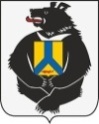 АДМИНИСТРАЦИЯСРЕДНЕУРГАЛЬСКОГО СЕЛЬСКОГО ПОСЕЛЕНИЯВерхнебуреинского  муниципального районаХабаровского краяПОСТАНОВЛЕНИЕ23.06.2023 г.   №  25                                                                                                                                 Об отмене постановления от 31.10.2012 № 45 "Об утверждении Административного регламента исполнения администрацией Среднеургальского сельского поселения муниципальной функции по осуществлению контроля за проведением муниципальной лотереи"В соответствии с  Федеральным законом от 06.10.2003 года №131-ФЗ «Об общих принципах организации местного самоуправления в Российской Федерации», Уставом Среднеургальского сельского поселения администрация Среднеургальского сельского поселенияПОСТАНОВЛЯЕТ:1. Признать утратившим силу постановление администрации Среднеургальского сельского поселения от 31.10.2012 № 45 "Об утверждении Административного регламента исполнения администрацией Среднеургальского сельского поселения муниципальной функции по осуществлению контроля за проведением муниципальной лотереи».2. Контроль выполнения настоящего постановления возложить на главу поселения.     	3. Настоящее постановление вступает в силу после его официального опубликования (обнародования).Глава администрациисельского поселения                                                       Н.С.Левина